1.Ко је написао песму ,Дрво"?А.Драгица ДобријевићБ.Десанка Максимовић2. О чему се говори у песми дрво?А.Колико је дрво важно за човекаБ.Колико дрво није важно за човека3. Зашто је деда са почетка песме засадио дрво? А.Зато што је дрво важно за човекаБ.Зато што воли дрвеће4. Зашто је дрво важно за човека?А.Обезбеђује нам чист ваздухБ.Нуди нам слатке плодовеЦ.Не обезбеђује чист ваздух5. Како човек мора да се понаша према дрвету?А.Човек мора да чува дрвећеБ.Не сме да сече дрвеће6. Које од наведених животиња живе на дрвету?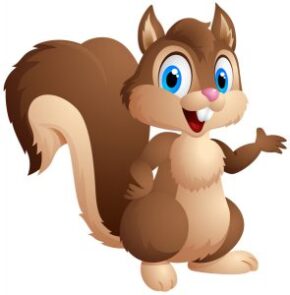 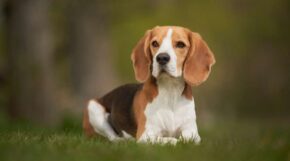    А.Веверица      Б.Пас7. Шта су уметничке слике?А.Дела сликараБ.Цртежи8. Где можемо да нађемо уметничке слике?А.Галерији              Б.Тржном центру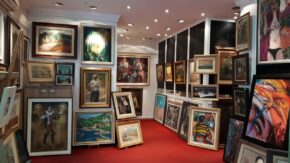 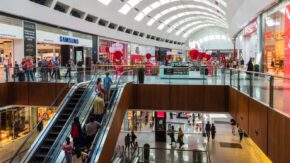 9. Шта је дигитална слика?А.Када фотографишемо цртеж илислику добијамо дигиталну сликуБ.Када цртамо нешто на папиру добијамо дигиталну слику10. Дигиталне слике можемо и да стварамо-креирамо на:А.РачунаруБ.ПапируЦ.Таблету11. Да ли можемо пронаћи у бојанки 3Д: Платно и алате за цртање?А.ТачноБ.Нетачно12. На слици је приказана?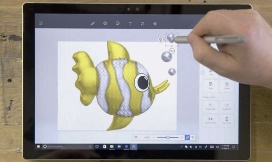 А.Бојанка 3ДБ.Бојанка13. Којим бројевима су означене уметничке слике?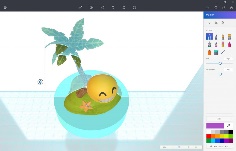 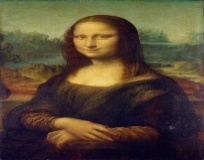           А.                            Б.14. Да ли можемо галерије и многа друга места обићи путем интернета?А.ДаБ.Не15. Шта нам је потребно да имамо да би настао један цртеж?А. БојицеБ.ОловкаЦ.ФломастереД.Сви наведени одговори